МУНИЦИПАЛЬНОЕ ОБРАЗОВАТЕЛЬНОЕ УЧРЕЖДЕНИЕДОПОЛНИТЕЛЬНОГО ОБРАЗОВАНИЯ«ЦЕНТР ВНЕШКОЛЬНОЙ РАБОТЫ «ЮНОСТЬ»ПРОГРАММА1 смены летнего оздоровительного лагеряс дневным пребыванием«Город профессий «Юноград»(возраст 7-14 лет)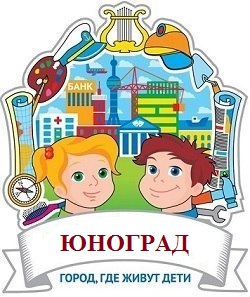 2017г. Комсомольск-на-АмуреИНФОРМАЦИОННАЯ КАРТА ПРОГРАММЫС мастерством люди не родятся, но добытым мастерством гордятся. (пословица)ПОЯСНИТЕЛЬНАЯ ЗАПИСКАПроцесс образования ребенка – процесс непрерывный. Лето – это период, когда к образованию детей не ставятся строгие академические рамки. Это дает возможность свободы выбора и сочетания различных форм, методов для организации не только полноценного качественного отдыха ребенка, но и погружения его в мир новых знаний и открытий.В законе Российской Федерации «Об образовании» говорится о содержании образования, которое «является одним из факторов экономического и социального прогресса общества и должно быть направлено на обеспечение самоопределения личности, создание условий для ее самореализации...».Необходимо создавать все условия в первую очередь для того, чтобы человек уже в раннем возрасте почувствовал себя субъектом профессионального, жизненного и культурного самоопределения, автором собственной биографии и человеком, причастным к созданию общественно значимого продукта.  Современный взгляд на проблему таков, что такую работу нужно проводить с ранних лет, когда  через игру дети способны овладевать некоторыми представлениями о трудовой деятельности. Особенность работы по профориентации с детьми от 7 до 14 лет заключается в том, что в этом возрасте не ставится цели повести детей к выбору определенной профессии. Главное – развитие внутренних психологических ресурсов личности ребенка.  Некоторые элементы профессиональной деятельности   ему еще трудно понять, но в каждой профессии есть область, которую можно представить на основе наглядных образов, конкретных ситуаций из жизни, историй, впечатлений работника. Детям свойственно подражать взрослым. Создавая игровую модель взрослого мира, безопасного для ребенка, где он может проявить инициативу и самостоятельность, научиться делать выбор, принимать решения и просто быть самим собой, мы будем способствовать раннему пониманию ребенком необходимости принятия решений и выбора профессий.Выбор профессии, это очень важный и очень непростой этап в жизни! Если задуматься, то выбрать свое будущее ребенок должен уже в 14 -17 лет. Далеко не все дети не только не готовы сделать этот выбор, но и не обладают достаточной информацией о себе и о своих возможностях! Поэтому 1 смену летней кампании мы создадим  Город  профессий «Юноград» - это настоящий город в миниатюре, в котором девчонки и мальчишки знакомятся с работой в самых разных сферах, пробуют себя в разных профессиях и, конечно же, получают первый опыт зарабатывания денег.В нашем городе ребенок с удовольствием отвлечется от гаджетов и погрузится в занимательный мир игры в процессе живого общения со сверстниками. «Юноград» - является отличной площадкой для развития потенциала каждого ребенка. «Юноград» - это уникальная возможность для юных горожан в интерактивной форме проявить интерес к будущей профессии. Программа «Юноград» - социально-профориентированная, в основе которой лежит полидеятельностная     игра. По продолжительности программа является краткосрочной, т.е. реализуется в течение одной лагерной смены (18 дней).Концепция лагеря:В основе концепции летнего лагеря – эффективно построенная система по самореализации личности ребенка через включение его в различные виды деятельности с целью формирования представления о мире профессий, получения первичных практических умений, которые в будущем могут оказать большое влияние на предпрофильное обучение и профессиональное самоопределение личности.Контингент воспитанников лагеря состоит из детей всех образовательных учреждений г. Комсомольска-на-Амуре. Это благоприятная среда для  профориентационной  работы и популяризации объединений нашего Центра. Для реализации программы используются возможности МОУ ДО «Центра внешкольной работы «Юность» (кадровые, материально-технические ресурсы), а также привлеченные сторонние организации, представители отдельных профессий, оснащенные площадки других образовательных учреждений:- КГБ ПОУ «Комсомольский-на-Амуре судомеханический техникум»;- Комсомольский-на-Амуре медицинский колледж;- ИП Объединение «Робототрек»;- Пиццерия «Додо пицца»;- Главное управление  МЧС России по Хабаровскому краю;- Пожарная часть № 98 г. Комсомольска-на-Амуре – 8 отряд;- Радио «Русское радио» (ведущая);- ТО Филиал ВГТРК «ГТРК «Дальневосточная» - «Мужской взгляд» (ведущий);- Городской Центр занятости населения;- Кинотеатр «Факел»;- КГБУ «Комсомольский-на-Амуре реабилитационный центр для детей и подростков с ограниченными возможностями»;- МУК «Краеведческий музей»;- МУП «Горводоканал»- «Сухой» КнААЗ.Программа универсальна, так как может использоваться для работы с детьми из различных социальных групп, разного возраста, уровня развития и состояния здоровья, в учреждениях разного типа (в общеобразовательных, в учреждениях дополнительного образования).Цель программы: создание условий для организованного отдыха учащихся в летний период, развития личности ребенка, раннего профориентирования, укрепления физического, психического и эмоционального здоровья детей.Задачи:Обеспечить комплекс условий, способствующих раннему профориентированию и определению предпрофильной подготовки, сохранению и укреплению здоровья детей и подростков в летний период.Создать условия для самореализации детей и подростков, достижения каждого воспитанника лагеря состояния успешности через включение их в различную деятельность, приобщение к миру профессий.Способствовать формированию уважительного отношения к разным видам профессионального труда через приобщение к миру профессий.Организовать сотрудничество детей и взрослых на основе соуправления.Ожидаемые результаты:В  соответствии с целями и задачами программы  предполагается достичь следующих результатов:В течение смены в процессе занятий в кружках, в творческих мастерских, проведение мастер – классов, профпроб, экскурсий у воспитанников будут сформированы: определенный элементарный опыт профессиональных действий, ранняя профессиональная ориентация.К концу смены у каждого ребенка остается «Паспорт» участника программы, в котором  отражаются  результаты: исследования мира профессий, професииональных проб.Будет проведено 18 коллективно – творческих дел (ежедневно), который раскроет творческий потенциал и разовьет  навыки работы в группе.Укрепят здоровье, будет продолжено формирование общей культуры и здорового образа жизни;Оформится книга «Кем работать буду я?» (в начале смены и в конце).Приобретут положительные эмоции.Критерии  оценки эффективности программы:Чтобы оценить эффективность данной программы с воспитанниками лагеря проводится постоянный мониторинг, промежуточные анкетирования. Каждый день ребята заполняют экран настроения, что позволяет организовать индивидуальную работу с детьми. В начале смены каждый ребенок в своем отряде заполняет страницу Книги «Кем работать буду я?». В конце смены дети возвращаются к своим страницам и вносят в них дополнения, изменения. В течение смены в Книгу заносятся заметки, фотоотчеты об участии ребят в профессиональных пробах. Книга имеет главу «Лучший по профессии». Процесс заполнения  Книги «Кем работать буду я?» транслируется в социальных сетях на страничке смены.В конце смены будет проведено анкетирование участников смены и их родителей по удовлетворенности организацией лагеря.Содержание программыПрограмма осуществляется в три этапа:Суть программы «Город профессий «Юноград» заключается в том, что участникам смены предлагается «примерить на себя» профессии.В созданном Городе «Юноград», творческих натур ждут театральные подмостки, художественная мастерская, школа искусств, Дом моды и мастерская народных промыслов. Сердца любителей природы – экологическая тропа. Будущим супер-героям откроют свои секреты правоохранительные службы и отряд начальной военной подготовки. А также для юных ученых и инженеров будет проведен ряд мероприятий и мастер-классов по направлению «Юный инженер».  В нашем городе есть прообразы городских служб: банк, магазин, медицинский центр, служба занятости, медиацентр, служба озеленения, почта и прочее. В соответствии с сюжетом игры создается карта города, на которой будут отмечены места расположения различных учреждений, предприятий и служб. В городе есть свои улицы: - переулок Удивительный (мастер-классы и научные шоу), - улица Открытий (экскурсии, встречи с интересными людьми), - Площадь Искусств (творческие мероприятия, выставки, спектакли), - Переулок Знаний (занятия в кружках, профессиональные пробы),- Бульвар Умений (работа на предприятиях, службах города «Юниград»), - Проулок Дружбы (отрядные дела, огоньки и т.д.), - Аллея Приключений (соревнования, эстафеты, конкурсы, квесты)КАРТА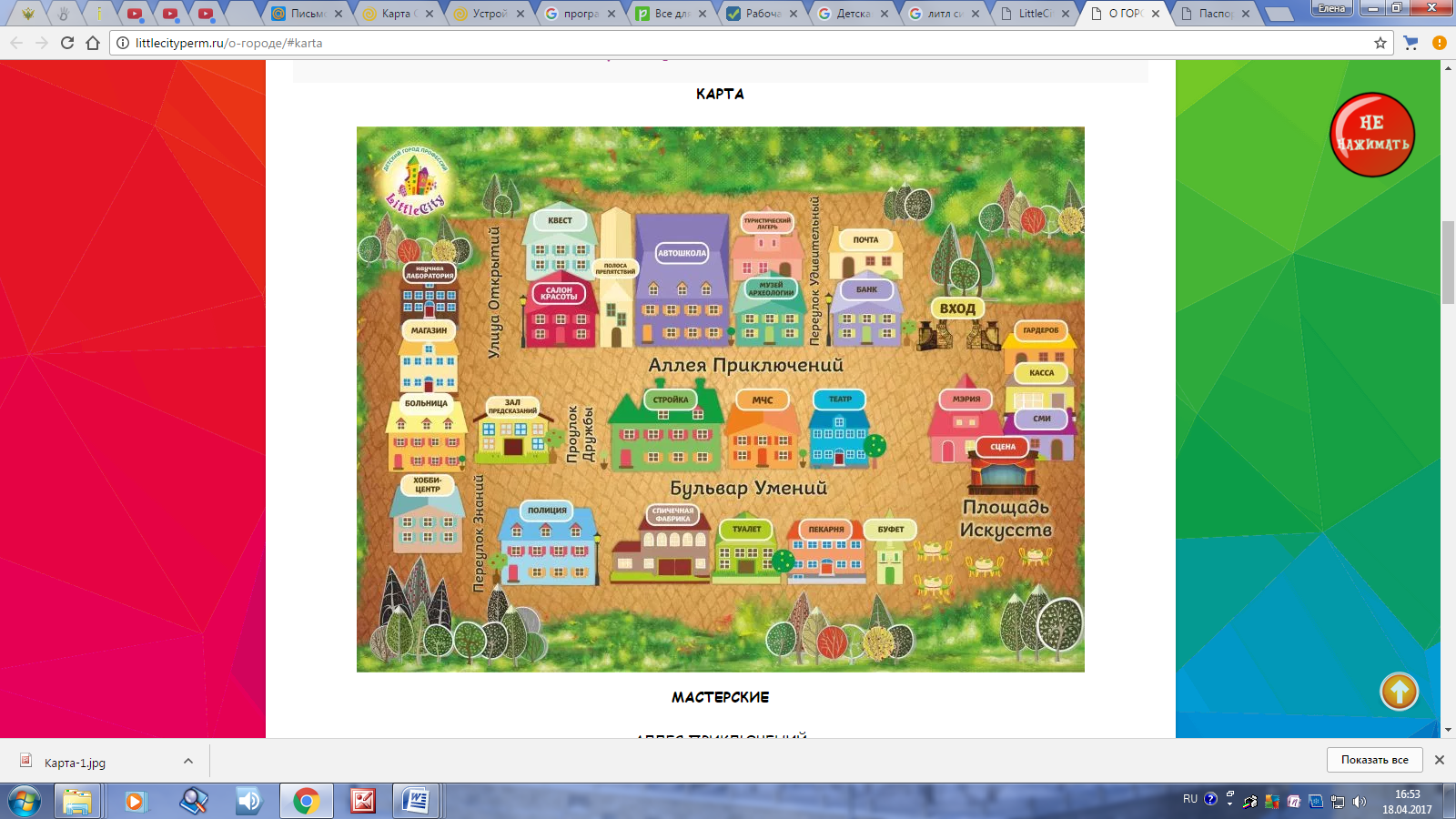 Погружение в игру осуществляется с момента начала смены. По замыслу игры с первого дня ребята попадают в город профессий «Юноград».ВАЛЮТА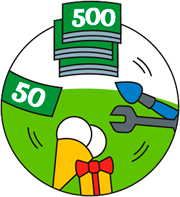 Каждый новый житель города получает паспорт и квитанцию на  получение в банке «подъемных средств» (денежная валюта – юники). Деньги ребенок может потратить на:- обучение профессиям;- повышение квалификации;- мастер-классы;- развлечения;- благотворительность.Помимо «подъемных» -  юники можно только заработать, выполняя полезную работу для города. Чем больше житель потратил на повышение своей квалификации, тем выше он продвинется по служебной лестнице, тем больше его зарплата. Для тех, кто пока не стремится к новым знаниям, есть возможность подзаработать общественно-полезным трудом.ЗАКОНЫ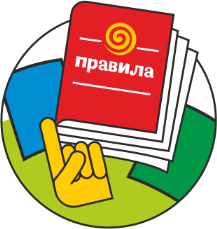 При погружении в смену жителей знакомят с устройством города, правилами поведения в нем, правами и обязанностями. В нашем Городе все строго соблюдают законы, но не потому что боятся наказания, а потому что все городские правила просты и разумны, и их выполнение делает жизнь каждого человека удобной и безопасной. Главное, что характеризует жителей нашего Города – доброта, желание учиться, трудолюбие, уважение к другим и Городу.КАРЬЕРА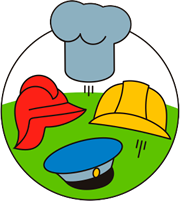 Городской закон определяет порядок получения профессиональных ступеней – от стажера до профи. Жители города постепенно овладевают мастерством и им присваиваются звания в зависимости от количества посещенных занятий и выполненной работы. В лагере установлены меры поощрения:-поднятие и опускание флага РФ и флага лагеря;-вручение дипломов, отличительных знаков, орденов, почетных грамот;-награждение по номинациям;-награждение «сладкими призами»;-вручение подарков всем воспитанникам лагеря на закрытии лагерной смены.Гражданин «Юнограда» имеет право:Самостоятельно принимать решения о своей профессиональной активности.Зарабатывать и тратить юники по своему усмотрению.Повышать свое мастерство в разных сферах.Получать награды и подарки за инициативность и достижение новых уровней мастерства.Участвовать в управлении делами города и его деятельности.Обращаться за помощью и советом к наставникам города.Гражданин  «Юнограда»  обязан:Всегда иметь при себе паспорт и предъявлять его при  пересечении границы города и по просьбе наставников и патрульных полицейских.Соблюдать установленные в городе правила и беречь имущество.Быть вежливым, внимательным и аккуратным (энергия понадобится для более великих дел).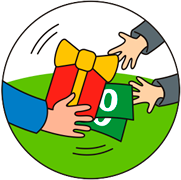 Помогать и делиться уже полученным опытом и навыками.Уважать права и свободы других граждан.Правила «Юнограда»Гражданами города  могут называться лишь обладатели паспорта.Взрослые на территории города – гости, вход гостей на территорию осуществляется только в компании гражданина.Родители граждан «Юнограда»  разрешают им быть самостоятельными.Выход гражданина из города возможен только вместе с Сопровождающим.В городе запрещено находиться в верхней одежде, проносить продукты питания, животных, а так же средства обороны, холодное и огнестрельное оружие.В случае не соблюдения действующих правил, администрация вправе прекратить пребывание нарушителей в городе.Посещение города возможно при наличии сменной обуви.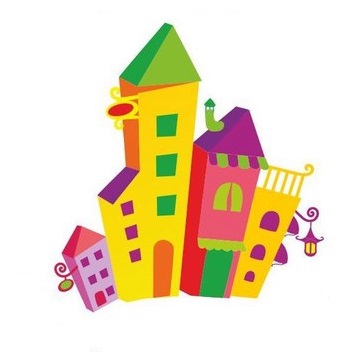 Режим работы смены	08.30-09.00 	«Летучка», «Производственная гимнастика»	09.30-10.00	          Завтрак	10.20– 12.00	посещение:переулка Знаний (посещение кружков, секций), Удивительный (мастер-классы, научные шоу), улицы Открытий (экскурсии, встречи), бульвар Умений (работа на предприятиях, службах города), площади Искусств (творческие мастерские)	12.00 -12.50	посещение переулка Дружбы (отрядные дела), 	13.00-13.30	          «Рабочий полдень» (обед)	13.40-14.00	          посещение аллеи Приключений (конкурсы, соревнования, эстафеты)	14.00 – 14.30	посещение переулка Дружбы (подведение итогов дня в отрядах)	14.30      	          Окончание рабочего дня - «Гудок» СМЕТА ПРОГРАММЫв сфере поддержки молодежных и детских общественных объединений, отдыха, оздоровления, занятости детей, подростков и молодежиДанные предоставил ___________________________________________Дата заполнения информационной карты 17.04.2017г.ПЛАН-СЕТКА МЕРОПРИЯТИЙ НА 1 СМЕНУлетнего оздоровительного лагеря МОУ ДО «ЦВР «Юность» 2017г. СПИСОК ИСПОЛЬЗОВАННОЙ ЛИТЕРАТУРЫ:Бендюков М. А., Соломин И. Л. Ступени карьеры: Азбука профориентации. СПб., Речь, 2006Образцова Т. Н. Ролевые игры для детей. – М.: ООО «Этрол», ООО «ИКТЦ «Лада», 2005Тюшев Ю. В. Выбор профессии: тренинг для подростков. – СПб.: Питер, 2006Шевченко М. Ф. Как стать успешным? – СПб.: Речь, 2007Фопиль К. Как научить детей сотрудничать? – М.: Генезис, 2006Интернет-ресурсы:http://littlecityperm.ru http://soln-gorod.ru/tour/http://nsportal.ru/shkola/dopolnitelnoe-obrazovanie/library/2013/02/07/strana-masterov-programma-letnego-lagerya РАССМОТРЕНОна заседании методического объединения_________Протокол № _____от «____»_______ 20___ г.СОГЛАСОВАНОПедагогический советМОУ ДО «ЦВР «Юность»_________ Протокол № ______от «____»_______ 20___ г.УТВЕРЖДАЮДиректор МОУ ДО«ЦВР «Юность»_________А.В. Ткачук от «____»_______ 20___ г.1.Полное название программы«Город профессий «Юноград»2.Номинация«Лучшая Проект (программа), реализующая приоритетные направления государственной молодежной политики».3.Автор программыЗайцева Александра Игоревна, Магзюмова Анжелика Львовна, Свириденко Наталья Валерьевна4.Руководитель (программы) Зайцева А.И., Руина А.Ю.5. Название проводящей организацииМОУ ДО «Центр внешкольной работы «Юность»6. Аннотация программыГород  профессий «Юноград» - это настоящий город в миниатюре, в котором девчонки и мальчишки знакомятся с работой в самых разных сферах, пробуют себя в разных профессиях и, конечно же, получают первый опыт зарабатывания денег.  В нашем городе ребенок с удовольствием отвлечется от гаджетов и погрузится в занимательный мир игры в процессе живого общения со сверстниками. «Юноград» - является отличной площадкой для развития потенциала каждого ребенка. «Юноград» - это уникальная возможность для юных горожан в интерактивной форме проявить интерес к будущей профессии. Программа «Юноград» - социально-профориентированная, в основе которой лежит полидеятельностная     игра. По продолжительности программа является краткосрочной, т.е. реализуется в течение одной лагерной сменыПрограмму планируется реализовать на базе муниципального образовательного учреждения дополнительного образования «Центр внешкольной работы «Юность» в период летней оздоровительной кампании 2017 года. Целевая группа, на которую направлен проект: дети и подростки, посещающие летний оздоровительный лагерь на базе МОУ ДО «ЦВР «Юность» от 7 до 14 летВремя пребывания на площадке: 08.30 ч — 14.30 ч, с двухразовым питанием.Цель программы:создание условий для организованного отдыха учащихся в летний период, развития личности ребенка, раннего профориентирования, укрепления физического, психического и эмоционального здоровья детей.Задачи: Обеспечить комплекс условий, способствующих раннему профориентированию и определению предпрофильной подготовки, сохранению и укреплению здоровья детей и подростков в летний период.Создать условия для самореализации детей и подростков, достижения каждого воспитанника лагеря состояния успешности через включение их в различную деятельность, приобщение к миру профессий.Способствовать формированию уважительного отношения к разным видам профессионального труда через приобщение к миру профессий.4.Организовать сотрудничество детей и взрослых на основе соуправления7.Адрес организации681035, Хабаровский край, г. Комсомольск-на-Амуре, ул. Вокзальная, д. 80/38.Телефон, факс, e-mail8 (4217) 59-56-58, факс 8 (4217) 59-52-96, center_unost98@mail.ru9.Актуальность программыВ законе Российской Федерации «Об образовании» говорится о содержании образования, которое «является одним из факторов экономического и социального прогресса общества и должно быть направлено на обеспечение самоопределения личности, создание условий для ее самореализации...».Необходимо создавать все условия в первую очередь для того, чтобы человек уже в раннем возрасте почувствовал себя субъектом профессионального, жизненного и культурного самоопределения, автором собственной биографии и человеком, причастным к созданию общественно значимого продукта.  Современный взгляд на проблему таков, что такую работу нужно проводить с ранних лет, когда  через игру дети способны овладевать некоторыми представлениями о трудовой деятельности. Особенность работы по профориентации с детьми от 7 до 14 лет заключается в том, что в этом возрасте не ставится цели повести детей к выбору определенной профессии. Главное – развитие внутренних психологических ресурсов личности ребенка.  Детям свойственно подражать взрослым. Создавая игровую модель взрослого мира, безопасного для ребенка, где он может проявить инициативу и самостоятельность, научиться делать выбор, принимать решения и просто быть самим собой, мы будем способствовать раннему пониманию ребенком необходимости принятия решений и выбора профессий.10. Форма проведенияЛагерь с дневным пребыванием11. Специализация программысоциально-профориентированная12.Сроки проведенияИюнь  2017 г.13.Количество смен1 смена (18 дней)14.Место проведенияМОУ ДОДиМ «ЦВР «Юность»15.Общее количество детей – участников за смену150 чел.16.Общее количество участников за сезон (в т.ч. детей) 250 чел.17.География участниковг.Комсомольск-на-Амуре. Центральный округ, Привокзальный микрорайон18.Условия участия в  проекте (программе)наличие путевки в лагерь ЦВР «Юность»19.Условия размещения участниковДля реализации программы представлены кабинеты размещения отрядов, актовый зал, тренажерный зал, спортивный зал, футбольное, волейбольное поля, агитплощадка в МОУ ДО «ЦВР «Юность»20.История осуществления проекта (программы)Программа реализуется впервые21.Наиболее важные публикации о  проекте (программе)Официальный сайт МОУ ДО «ЦВР «Юность»,СМИ: «Русское радио – Комсомольск»22.Особая информация и примечания-23. Ожидаемых результатыВ течение смены в процессе занятий в кружках, в творческих мастерских, проведение мастер – классов, профпроб, экскурсий у воспитанников будут сформированы: определенный элементарный опыт профессиональных действий, ранняя профессиональная ориентация.К концу смены у каждого ребенка остается «Паспорт» участника программы, в котором  отражаются  результаты: исследования мира профессий, профессиональных проб.Будет проведено 18 коллективно – творческих дел (ежедневно), который раскроет творческий потенциал и разовьет  навыки работы в группе.Укрепят здоровье, будет продолжено формирование общей культуры и здорового образа жизни;Оформится книга «Кем работать буду я?» (в начале смены и в конце).Приобретут положительные эмоции.№ п/пНазвание мероприятияСрок проведенияОтветственный1 этап - Организационный1 этап - Организационный1 этап - Организационный1 этап - Организационный1.Подготовка педагогического коллектива к реализации программы в ходе смены.29.04.13Координатор летней оздоровительной кампанииВоспитатели2.Методическое объединение «Знакомство с методикой смены, обеспечения положительной мотивации включения в  деятельность каждого ребенка».05.05.13Координатор летней оздоровительной кампанииВоспитатели3.Консультация воспитателей, вожатых – лидеров педагогических команд.майАвтор программы4.Координация плана работы пед. отряда.майКоординатор летней оздоровительной кампанииНачальник лагеряСтарший воспитатель 2 этап – Основной 2 этап – Основной 2 этап – Основной 2 этап – Основной 1.Оказание помощи детям в адаптации к условиям смены, «погружение» в тематику смены, знакомство с лагерем, общими правилами и техникой безопасности. 29.05-02.06.2017Нач. лагеря, воспитателивожатые2.Проведение анализа количественного и качественного состояния детей отряда.05.06-09.06.2017Воспитатели, вожатые3.Выявление потенциала участников смены, формирование системы самоуправления, сплочение коллектива.05.06-09.06.2017Воспитатели, вожатые4. Реализации целей и задач программы посредством различных форм деятельности.01.06-22.06.2017Нач.лагеря, воспитатели, вожатые5.Выявление наиболее активных участников смены, поощрение творческих и социальных инициатив.в течение сменыНач. лагеря, воспитатели, вожатые, актив.3 этап – Заключительный3 этап – Заключительный3 этап – Заключительный3 этап – Заключительный1.Сравнительный анализ и самоанализ изменений, произошедших с участниками смены. 19.06-22.06.2017Нач.лагеряВоспитатели2.Закрытие смены, награждение участников. Торжественное посвящение в актив детско-юношеской организации22.06.2017Нач.лагеряВоспитателиВожатые3.Проведение педагогического совета по итогам реализации программы.23.06.2017Нач.лагеряВоспитателиВожатыеРОДИТЕЛЬСКАЯ ПЛАТА НА ОДНОГО ЧЕЛОВЕКА В ДЕНЬ201 рублейИТОГО НА ОДНОГО ЧЕЛОВЕКА ЗА СМЕНУ3618 рублейИТОГО НА ВСЮ ПРОГРАММУ542 700 рублейПОНЕДЕЛЬНИКВТОРНИКСРЕДАЧЕТВЕРГПЯТНИЦА29 МАЯФормирование команд (распределение по отрядам)Квест-игра «Квест в большом городе» (знакомство с территорией лагеря)Открытие смены«БУДЕМ ЗНАКОМЫ!» (танцевально-развлекательная программа)30 МАЯ
«СЕКРЕТЫ МАСТЕРСТВА» (посещение кружков)Мастер-класс от радиоведущей «Русского радио Комсомольск»31 МАЯ
«СЕКРЕТЫ МАСТЕРСТВА» (посещение кружков)Мастер-класс от популярного  фотографа«ВНИМАНИЕ, ОПАСНОСТЬ!» (фотокросс по выявлению мест повышенной опасности для детей)Посещение бассейна1 ИЮНЯ ДЕНЬ ЗАЩИТЫ ДЕТЕЙКонцерт коллективов ЦВР «Юность» ко Дню защиты детей «СЕКРЕТЫ МАСТЕРСТВА» (посещение кружков) Игры в отрядах2 ИЮНЯ «СЕКРЕТЫ МАСТЕРСТВА» (посещение кружков)
Мастер-класс от ведущего программы «Мужской взгляд»
 Посещение бассейна
5 ИЮНЯ  «СЕКРЕТЫ МАСТЕРСТВА» (посещение кружков)Мастер-класс от дизайнера интерьеровКонкурс рисунков «ДОМ МОЕЙ МЕЧТЫ»6  ИЮНЯ «СЕКРЕТЫ МАСТЕРСТВА» (посещение кружков)
Посещение музея, мастер-класс по профессии «Экскурсовод»ОТКРЫТИЕ ВЫСТАВКИ РАБОТ 7  ИЮНЯ  «СЕКРЕТЫ МАСТЕРСТВА» (посещение кружков)Мастер-класс от преподавателя вокала«С ПЕСНЕЙ ПО ЖИЗНИ» (конкурс караоке)Посещение бассейна8 ИЮНЯ  «СЕКРЕТЫ МАСТЕРСТВА» (посещение кружков) 
Посещение кинотеатра «Факел»,  мастер-класс по профессии «Кинооператор»9 ИЮНЯ «СЕКРЕТЫ МАСТЕРСТВА» (посещение кружков)Мастер-класс от режиссера театра «ИГРАЕМ В ТЕАТР» (постановка отрядами сценок из сказок, фильмов и тп)Посещение бассейна12 ИЮНЯ ДЕНЬ ГОРОДА Участие в праздничном шествии13 ИЮНЯ «СЕКРЕТЫ МАСТЕРСТВА» (посещение кружков)
Мастер-класс по кулинарии14 ИЮНЯ  «СЕКРЕТЫ МАСТЕРСТВА» (посещение кружков) Мастер-класс от спасателя МЧСВИКТОРИНА «ЗНАЙ, ЧТО ДЕЛАТЬ» (по ЧС)Посещение бассейна15 ИЮНЯ 
«СЕКРЕТЫ МАСТЕРСТВА» (посещение кружков)Мастер-класс от медицинского работника«НА ЗАРЯДКУ СТАНОВИСЬ!» флешмоб16 ИЮНЯ «СЕКРЕТЫ МАСТЕРСТВА» (посещение кружков)Мастер-класс по волонтерству«КРУГОВОРОТ ДОБРА»
 Посещение бассейна19 ИЮНЯ  «СЕКРЕТЫ МАСТЕРСТВА» (посещение кружков) «БОЙ и ГЕЛ — НА МИЛЛИОН!» (конкурсно-развлекательная программа)20 ИЮНЯ  «СЕКРЕТЫ МАСТЕРСТВА» (посещение кружков)«ТАЙНЫ СТАРОГО ГОРОДА» (игра по станциям)21 ИЮНЯ «СЕКРЕТЫ МАСТЕРСТВА» (посещение кружков) «ОТДАМ В ДОБРЫЕ РУКИ» (закрытие выставки работ, аукцион работ) Посещение бассейна22 ИЮНЯ
«ПОСВЯЩЕНИЕ В МАСТЕРА» (торжественная церемония закрытия смены) «KIDS PARTY» (танцевально-развлекательная программа)